ا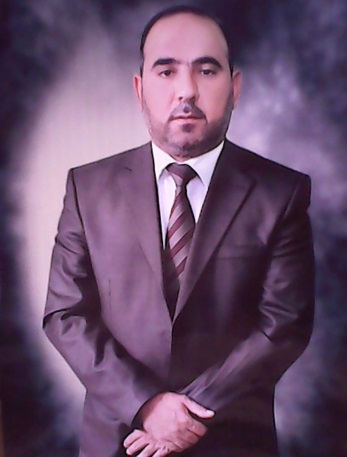 بسم الله الرحمن الرحيمالسيرة الذاتية (c.v)الاسم: أ.د. محمد سلمان حسين نعمان النعيمي .تاريخ ومحل الولادة: فلوجه  / 1/7/1969.الدرجة العلمية: أستاذ مساعد 2008.الدرجة العلمية : استاذ عام 2015المؤهلات: اعدادية الدراسات الإسلامية في الفلوجة عام 1989بكالوريوس علوم إسلامية جامعة بغداد 1995.ماجستير علوم إسلامية جامعة بغداد 2000.دكتوراه علوم إسلامية جامعة بغداد 2004.تأريخ التعين 9/7/2002البحوث المنشورة:  1- الأمان وأحكامه في الفقه الإسلامي (دراسة مقارنة) .مجلة كلية العلوم الإسلامية بغداد العدد 19 عام 2009.2- الكفاءة في الزواج وأحكامها في الفقه الإسلامي (دراسة مقارنة)مجلة جامعة الأنبار للعلوم الإنسانيةالعدد 11 عام 2008.3-  التكييف الفقهي  للمعاملات التجارية بواسطة أجهزة الاتصال الحديثة.مجلة جامعة الأنبار للعلوم الإنسانية /العدد الثامن 2005. 4- السلب وأحكامه في الفقه الإسلامي(دراسة مقارنة)  مجلة كلية الأدابجامعد بغداد العدد 100.. 5- الإمام قبيصة بن ذؤيب (رحمه الله) والمسائل الفقهية المستنبطة من الأحاديث التي رواها،مجلة جامعة الأنبار للعلوم الإنسانية عدد خاص بالمؤتمر الأول لكليات العلوم الإنسانية /جامعة الأنبار عام 2011. 6- أحكام التلقين في الفقه الإسلامي ( دراسة مقارن)،مجلة كلية العلوم الإسلامية/ جامعة بغداد عام 2013 7- تغيير الألفاظ وأثره في الحكم الشرعي. مجلة الأستاذ / كلية التربية ابن رشد 2013 8- الآراء الفقهية للإمام ابن سلمون المالكي (دراسة مقارنة) مجلة كلية العلوم الاسلامية جامعة الأنبار. مجلة كلية العلوم الإسلامية /جامعة الأنبار عام 2013 9- مخالفات الإمام الماوردي لجمهور الشافعية من خلال كتاب المجموع للإمام النووي مجلة الدراسات الشرعية / جمهورية مصر العربية. 10- اختلاف الفقهاء وأثره في رحمة الأمة. (مؤتمر تطوير مناهج التدريس في العلوم الإسلامية والمشكلات الإنسانية المعاصرة )الذي اقامته الجامعة العراقية عام201211-  المحيط بفتاوى أقطار البسيط  لعلي بنمحمد القزويني  الشافعي ت745ه( دراسة وتحقيق) مجلة الأستاذ / كلية التربية ابن رشدالبحوث القابلة للنشر 1- المستحيل وأحكامه في الفقه الإسلامي. مجلة كلية العلوم الإسلامية /جامعة الأنبار 2- أحكام البرد في الشريعة الإسلامية.  3- التحكيم وأحكامه في الفقه الإسلامي. مجلة كلية العلوم الاسلامية جامعة الأنبارالسجل الوظيفي: مقرر قسم علوم القران في كلية التربية للبنات/ جامعة الأنبار (3 سنوات) من 2004- 2007.رئيس قسم علوم القرآن في كلية التربية للبنات/ جامعة الأنبار (3  سنوات) 2011- 2013.تدريسي في قسم علوم القران كلية التربية للبنات/ جامعة الأنبار.المؤتمرات والندوات العلمية التي شاركت فيها:المؤتمر السابع عشر لكلية التربية/ الجامعة المستنصرية/ 2010.المؤتمر العلمي الأول لكليات العلوم الإنسانية _ جامعة الانبار 2011(مؤتمر تطوير مناهج التدريس في العلوم الإسلامية والمشكلات الإنسانية المعاصرة )الذي اقامته الجامعة العراقية عام2012مؤتمر(دور كليات التربية في التنمية البشرية) المنعقد في كلية التربية ابن رشد 2013مؤتمر التعايش السلمي وأثره على الفرد والمجتمع  سوريا - دمشقالندواتندوة عن دور المرأة في المجتمع كلية التربية للبنات/ جامعة الأنبار/ قسم علوم  القران/ 2009 .ندوة عن حقوق الأبناء على الوالدين كلية التربية للبنات/ جامعة الأنبار 2010. ندوة الربا وأثره على الفرد والمجتمع قسم علوم القرآن ، كلية التربية للبنات /جامعة الأنبار2011. ندوة الإعجاز العلمي وأثره في اصلاح المجتمع ، كلية التربية للبنات / جامعة الأنبار2016.اللجان1- عضو اللجنة العلمية لقسم علوم القرآن منذ عام 4 200 ولحد الآن2- عضو اللجنة المركزية  المشرفة على المسابقة القرآنية لجامعة الأنبار3- عضو اللجنة الإستشارية والفنية والفرعية لرئيس لجنة العمداء لكليات التربية4- ممثل التدريسين بمجلس كلية التربية للبنات / جامعة الأنبار.5- حاصل على ثلاثة كتب شكر من رئيس جامعة الأنبار.6-حاصل على كتاب شكر من رئيس الجامعة العراقية.7- حاصل على 13 كتاب شكر من عميد كلية التربية للبنات .* عضو هيئة تحرير مجلة البحوث والدراسات الشرعية – جمهورية مصر العربية- القاهرة.* عضو هيئة تحرير مجلة كلية العلوم الإسلامية – الرمادي.اشرفت على العديد من رسائل الماجستير وناقشت العديد من الرسائل